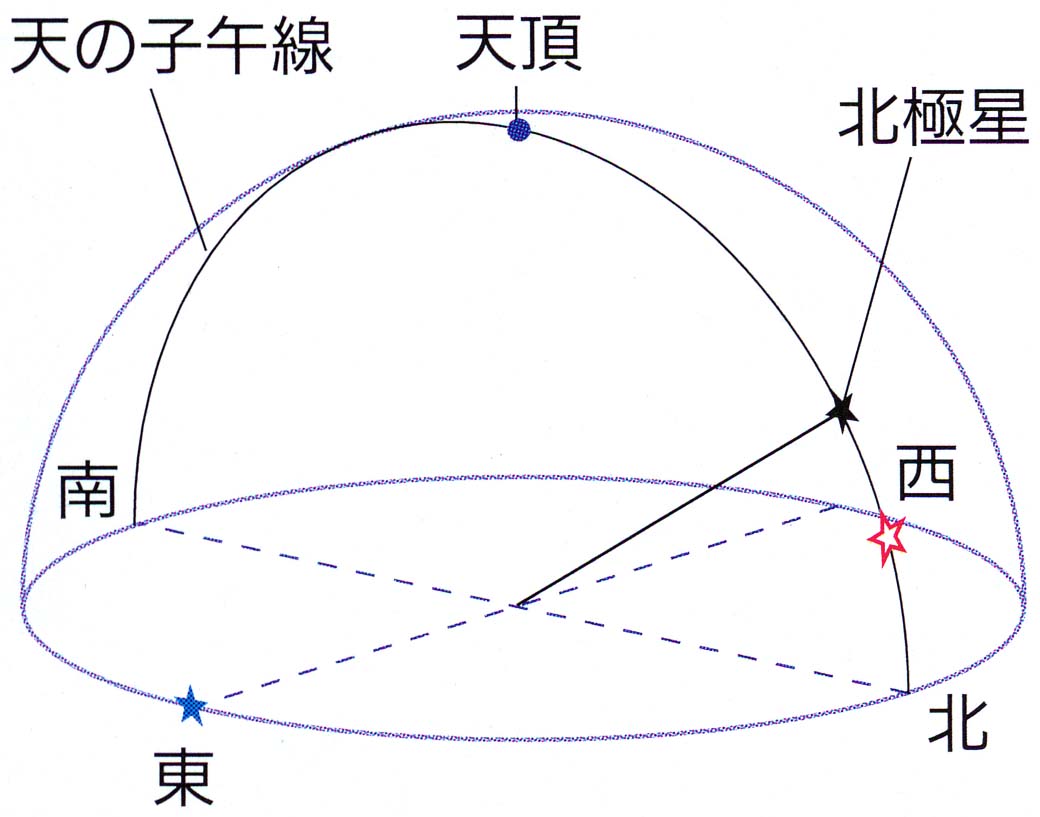 夜空を見上げてみよう。星座を作る星は太陽系の外にあり、太陽と同じように天球上を１日に１回転して見えるらしい。今日はそのことを確認しよう！問題　夜、星の観察をする時に注意すべきことについて、次の問いに答えなさい。①　観察場所はどんなところを選んだらよいか。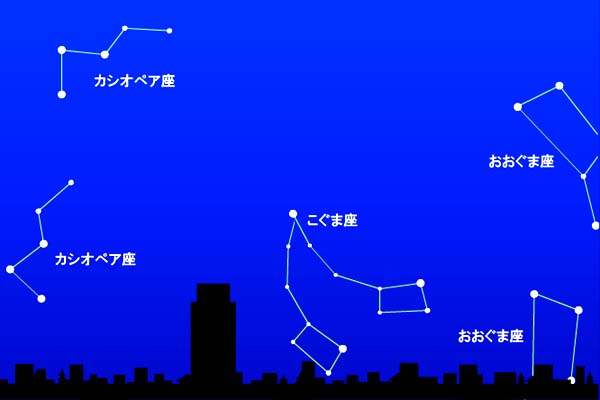 できるだけ（　暗く　）、（　　見晴らし　　）のよい場所を選ぶ。②　星の位置を記録する時に気をつけることは何か。まずは（　　方位磁針　　）や（　　北極星　　）の位置を参考にして東西南北の方位を確認する。さらに、後日確認しやすいように（　　地上の建物　　）や木、電線など各方位の（　目印　）など書きとめておくのがよい。スケッチできるとさらに詳しくわかる。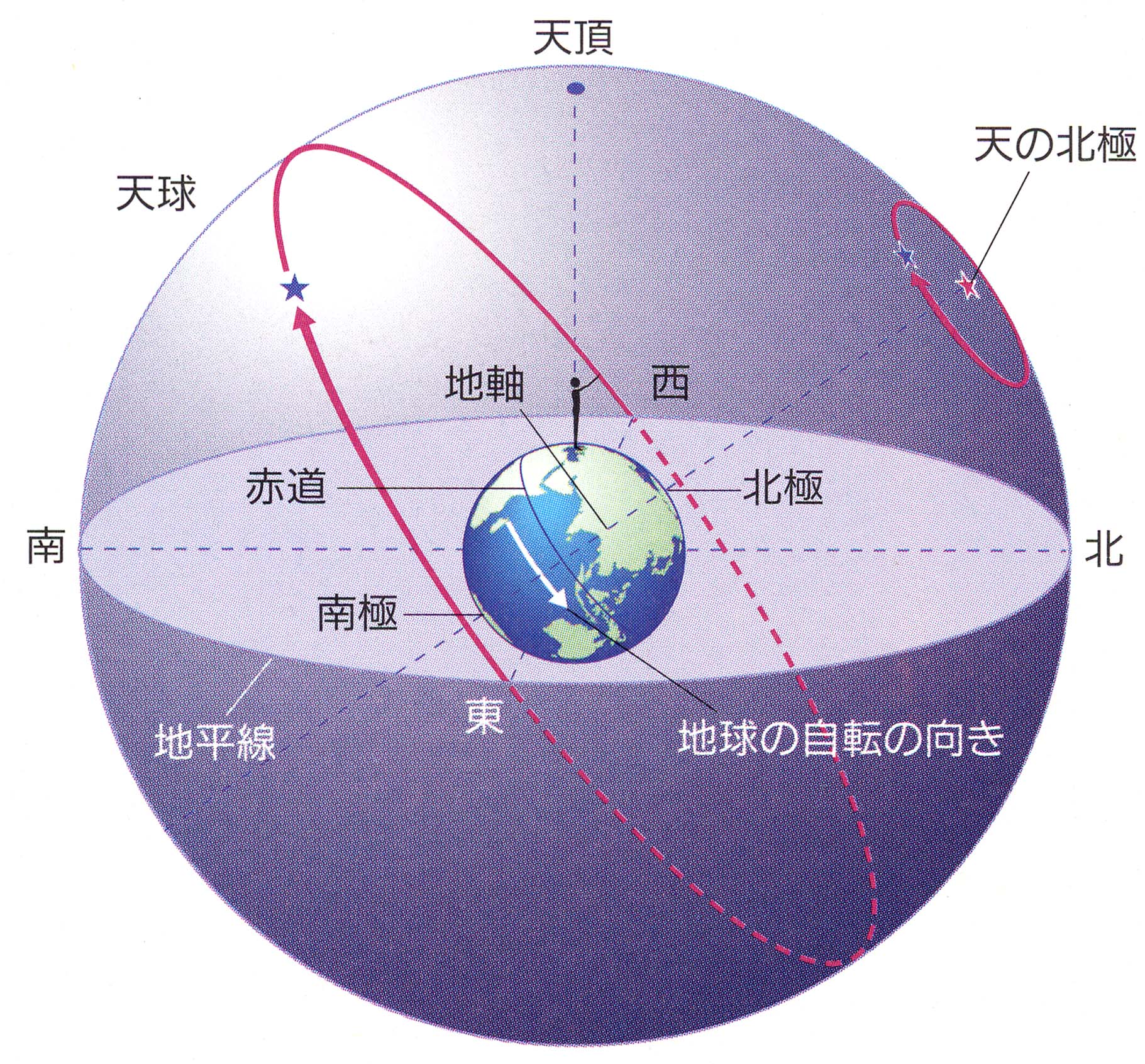 　今回調べた星の動きをまとめてみると次のようになる。①　星座の形は変わらないが、１時間に（約　１５　度）ずつ（　北極星　）を中心として（　　反時計回り　　）に回転している。②　北極星は（　南極　）と（　北極　）を結んだ（　地軸　）の延長上に　　あるため、地球が（　自転　）しても（　　動かない　　）。③　全天の星の１日の動きも、太陽の１日の動きと同じように、地球の（　自転　）に　　　　よって起こる（　　日周運動　　）である。つまり、毎日の星の運動（　東　→　西　）は　　　　地球の（　自転　）によっておこる見かけのうごきである。実際には動いてはいない。３年　　組　　番　氏名　　　　　　　　　　　　　　　　　北の空の星（　北極星　）付近（　天の北極　）を中心として１時間に（約　１５　度）の速さで（　反時計回り　）に回転する。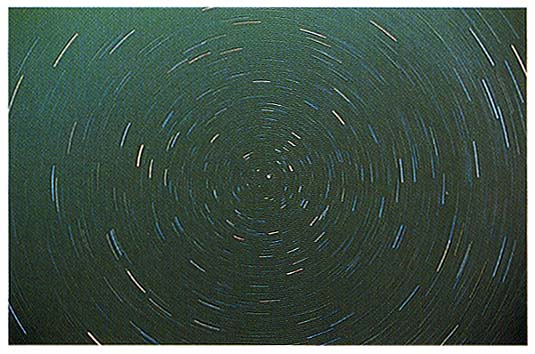 北の空の星（　北極星　）付近（　天の北極　）を中心として１時間に（約　１５　度）の速さで（　反時計回り　）に回転する。西の空の星時間とともに西の（　地平線　）に沈んでいく。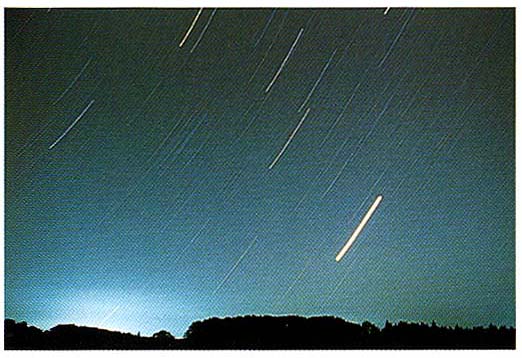 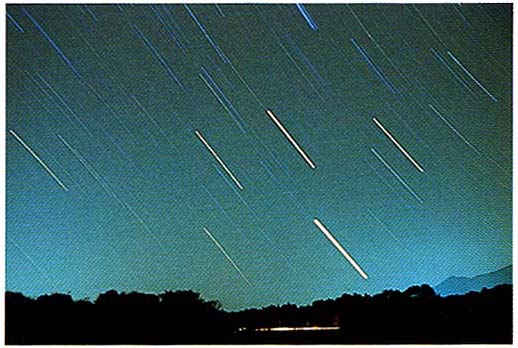 東の空の星時間とともに（　南　）の空にのぼっていく。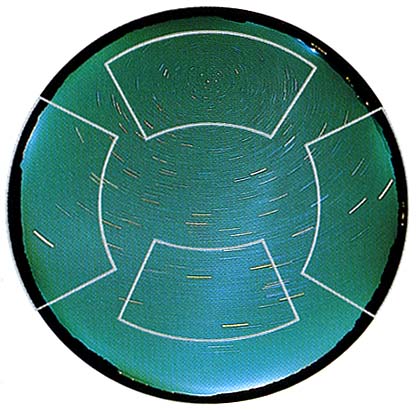 西の空の星時間とともに西の（　地平線　）に沈んでいく。東の空の星時間とともに（　南　）の空にのぼっていく。　　　　　南の空の星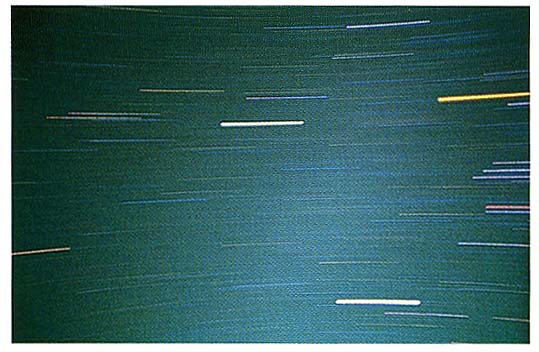 　　　　　　　　　　　　　　太陽の（　　日周運動　　）と　　　　　　　　　　　　　　　同じように（　東　→　西　）へ　　　　　　　　　　　　　　（　反時計回り　）に回転する。　　　　　南の空の星　　　　　　　　　　　　　　太陽の（　　日周運動　　）と　　　　　　　　　　　　　　　同じように（　東　→　西　）へ　　　　　　　　　　　　　　（　反時計回り　）に回転する。